ISTITUTO COMPRENSIVO “FALCONE e BORSELLINO”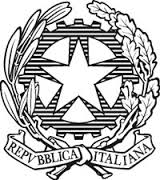 			Ascoli Piceno - Appignano del Tronto - Castorano - Colli del Tronto - OffidaPIANO DI LAVORO ANNUALEAnno scolastico 2017 -2018CLASSE IIDisciplina SCIENZECOMPETENZE CHIAVE EUROPEEA. COMUNICARE NELLA MADRELINGUAC. COMPETENZA MATEMATICA E COMPETENZE DI BASE IN SCIENZA E TECNOLOGIAD. COMPETENZA DIGITALE E. IMPARARE AD IMPARARE F. COMPETENZE SOCIALI E CIVICHEG. SPIRITO DI INIZIATIVA E IMPRENDITORIALITÀCOMPETENZE CHIAVE DI CITTADINANZAA.1 - COMUNICARE E COMPRENDEREC.3 - RISOLVERE PROBLEMID.2- ACQUISIRE ED INTERPRETARE L’INFORMAZIONE E.1- IMPARARE AD IMPARARE E.3 - INDIVIDUARE COLLEGAMENTI E RELAZIONI F.1- COLLABORARE E PARTECIPARE F.2- AGIRE IN MODO AUTONOMO E RESPONSABILE G.1 – PROGETTARECOMPETENZESPECIFICHEOBIETTIVI DI APPRENDIMENTOOBIETTIVI SPECIFICIrealmente verificabili1- Esplora i fenomeni       con un approccio scientifico; osserva e descrive lo svolgersi dei fatti, formula domande e realizza semplici esperimenti.1a Descrivere semplici                   fenomeni della vita quotidiana               1 a 1 Individuare e conoscere il ciclo dell’acqua.1 a 2 Individuare e conoscere il ciclo delle stagioni.2 -  Riconosce, descrive ed espone i fenomeni principali del mondo fisico e biologico; utilizza un linguaggio appropriato.2 a. Osservare e descrivere i momenti significativi nella vita di piante ed animali ed individuare somiglianze e differenze nei percorsi di sviluppo.2 b Osservare ed interpretare le trasformazioni ambientali e naturali.2 a1 Cogliere le differenze tra esseri viventi e non viventi.2 a2 Differenziare gli animali dai vegetali, descrivere e rappresentare il ciclo vitale dei viventi.2 a3 Osservare e individuare differenze, somiglianze del mondo animale e vegetale.2 a4 Analizzare e confrontare le principali caratteristiche di piante e animali.2 a5 Classificare gli animali in relazione alle loro caratteristiche e al loro modo di riprodursi.2 a6 Descrivere le parti di una pianta individuandone la struttura e le funzioni.2 a7 Analizzare le forme di adattamento degli animali all’ambiente.2 b1 Analizzare le trasformazioni di stato dell’acqua e ne riconoscerne le principali caratteristiche fisiche.2 b2 Osservare la trasformazione dei materiali esposti a fonti di calore.2 b3 Conoscere le caratteristiche principali del terreno, dell’aria e dell’acqua.3 – Rispetta l’ambiente e il proprio corpo e ne ha cura.3 a Avere cura dell’ambiente e del proprio corpo(igiene, alimentazione e movimento )3 a1 Rispettare l’ambiente e prendersene cura.3 a2 Sviluppare atteggiamenti di cura del proprio corpo.